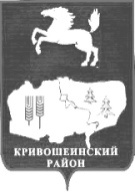 АДМИНИСТРАЦИЯ КРИВОШЕИНСКОГО РАЙОНА ПОСТАНОВЛЕНИЕ24.02.2022								                                          № 131Об осуществлении закупок товаров, работ,услуг для муниципальных нуждВ целях реализации Федерального закона от 05 апреля 2013 года № 44-ФЗ «О контрактной системе в сфере закупок товаров, работ, услуг для государственных и муниципальных нужд» (далее – Закон о контрактной системе) и организации деятельности по осуществлению закупок товаров, работ, услуг для муниципальных нужд Постановляю:Определить Администрацию (исполнительно-распорядительный орган муниципального образования) – Администрацию Кривошеинского района (далее – уполномоченный орган) органом местного самоуправления, уполномоченным на определение подрядчиков по закупкам на выполнение работ по строительству, реконструкции, капитальному ремонту объекта капитального строительства с начальной (максимальной) ценой контракта свыше 10 млн. рублей, на выполнение работ по проектированию, строительству и вводу в эксплуатацию объекта капитального строительства в соответствии с частью 161 статьи 34 Закона о контрактной системе, а также по закупкам, предусмотренным частью 56 статьи 112 Закона о контрактной системе для  муниципальных заказчиков, муниципальных бюджетных учреждений муниципального образования Кривошеинский район Томской области, муниципальных заказчиков, действующих от имени сельских поселений Кривошеинского района Томской области (на основании соглашений), в иных случаях определения поставщиков (подрядчиков, исполнителей)  - для Думы Кривошеинского района, Управления Финансов Администрации Кривошеинского района, муниципального бюджетного учреждения «Кривошеинская централизованная межпоселенческая библиотека», Муниципального бюджетного учреждения культуры «Кривошеинская межпоселенческая централизованная клубная система».Определить муниципальное казённое учреждение «Управление образования Администрации Кривошеинского района Томской области» (далее – уполномоченное учреждение) уполномоченным на определение поставщиков (подрядчиков, исполнителей), за исключением определения подрядчиков по закупкам на выполнение работ по строительству, реконструкции, капитальному ремонту объекта капитального строительства с начальной (максимальной) ценой контракта свыше 10 млн. рублей, на выполнение работ по проектированию, строительству и вводу в эксплуатацию объекта капитального строительства в соответствии с частью 161 статьи 34 Закона о контрактной системе, а также по закупкам, предусмотренным частью 56 статьи 112 Закона о контрактной системе, для образовательных учреждений муниципального образования Кривошеинский район.Утвердить Порядок взаимодействия уполномоченного органа (уполномоченного учреждения), муниципальных заказчиков, муниципальных бюджетных учреждений муниципального образования Кривошеинский район Томской области (Приложение № 1).Признать утратившим силу постановление Администрации Кривошеинского района от 09.11.2016 № 305 «Об осуществлении закупок товаров, работ, услуг для муниципальных нужд».Настоящее постановление вступает в силу с даты его подписания.Настоящее постановление опубликовать в Сборнике нормативных актов Администрации Кривошеинского района и разместить официальном сайте муниципального образования Кривошеинский район в информационно-коммуникационной сети «Интернет».Контроль за исполнением настоящего постановления оставляю за собой.Глава Кривошеинского района                                                                                      А.Н.Коломин	Шабарова Е.В.8(38251)21763прокуратура, библиотека, Упр. образования, Дума, Упр. финансов, МЦКС, ЦМБ, сельские поселения, ШабароваПриложение № 1
 УТВЕРЖДЕНО 
постановлением Администрации 
Кривошеинского района от 24.02. №  131Порядоквзаимодействия уполномоченного органа (уполномоченного учреждения), муниципальных заказчиков, муниципальных бюджетных учреждений 
муниципального образования Кривошеинский район Томской области 
при определении поставщиков (подрядчиков, исполнителей)1. Настоящий Порядок регулирует вопросы взаимодействия муниципальных заказчиков, муниципальных бюджетных учреждений муниципального образования Кривошеинский район Томской области с уполномоченным органом (уполномоченным учреждением) при определении поставщиков (подрядчиков, исполнителей).2. Основные понятия, используемые в настоящем Порядке, применяются в том же значении, что и в Федеральном законе от 5 апреля 2013 года № 44-ФЗ "О контрактной системе в сфере закупок товаров, работ, услуг для обеспечения государственных и муниципальных нужд" (далее - Закон о контрактной системе).3. Уполномоченный орган при определении поставщиков (подрядчиков, исполнителей):1) осуществляет в соответствии с Законом о контрактной системе полномочия на определение поставщиков (подрядчиков, исполнителей) следующими способами:а) открытый конкурс в электронной форме;б) открытый аукцион в электронной форме (далее - электронный аукцион);в) запрос котировок в электронной форме при условии, что начальная (максимальная) цена контракта превышает пятьсот тысяч рублей.2) создает комиссии уполномоченного органа (уполномоченного учреждения) по осуществлению закупок, в том числе определяет состав комиссий и порядок их работы;3) осуществляет иные полномочия в соответствии с нормативными правовыми актами Российской Федерации и муниципального образования Кривошеинский район;4) обеспечивает права и законные интересы заказчиков и участников закупок.4. Заказчики при определении поставщиков (подрядчиков, исполнителей):1) формируют и утверждают план-график закупок товаров, работ, услуг (далее - план-график) в соответствии с нормативными правовыми актами Российской Федерации;2) принимают решение об осуществлении закупки товаров, работ, услуг. Обеспечивают обоснованность закупки, в том числе соответствие заявки на определение поставщика (подрядчика, исполнителя) (далее - заявка) требованиям нормирования в сфере закупок;3) осуществляют предусмотренные Законом о контрактной системе полномочия на определение поставщиков (подрядчиков, исполнителей), за исключением случаев, предусмотренных подпунктом 1) пункта 3 настоящего Порядка.4) предоставляют по запросу уполномоченного органа (уполномоченного учреждения) необходимую информацию и документы;5) заключают контракты на поставку товаров, выполнение работ, оказание услуг в соответствии с Законом о контрактной системе.5. Уполномоченный орган (уполномоченное учреждение) в части предоставленных полномочий) при определении поставщиков (подрядчиков, исполнителей):1) принимает и рассматривает заявки в соответствии с требованиями настоящего Порядка в срок не более 10 рабочих дней со дня принятия заявки. Срок рассмотрения заявки исчисляется с первого рабочего дня, следующего за днем принятия заявки. 2) возвращает заявки в случае их неполноты, наличия противоречий в представленных сведениях (документах) и иных замечаний уполномоченного органа (уполномоченного учреждения) с указанием причины возврата заявки в срок, предусмотренный подпунктом 1) настоящего пункта;3) обеспечивает соответствие извещения об осуществлении закупки заявке, направленной заказчиком уполномоченному органу (уполномоченному учреждению) в соответствии с подпунктом 1) пункта 6 настоящего Порядка и принятой уполномоченным органом (уполномоченным учреждением);4) принимает решение о выборе электронной площадки, на которой будет осуществляться закупка товаров, работ, услуг;5) формирует с использованием единой информационной системы в сфере закупок (далее - единая информационная система), подписывает усиленной квалифицированной электронной подписью лица, имеющего право действовать от имени уполномоченного органа (уполномоченного учреждения) (далее - усиленная электронная подпись), и размещает в единой информационной системе извещение об осуществлении закупки не позднее 7 рабочих дней с даты окончания срока рассмотрения заявки, установленного настоящим Порядком. При возврате заявки заказчику в случае, предусмотренном подпунктом 2) настоящего пункта, срок размещения извещения об осуществлении закупки продлевается на срок доработки заявки, установленный подпунктом 3) пункта 6 настоящего Порядка;6) устанавливает сроки (даты), которые в соответствии с Законом о контрактной системе должны быть указаны в извещении об осуществлении закупки, за исключением сроков (дат), установленных в заявке;7) формирует с использованием единой информационной системы, подписывает усиленной электронной подписью и размещает в единой информационной системе разъяснения положений извещения об осуществлении закупки;8) формирует с использованием единой информационной системы, подписывает усиленной электронной подписью и размещает в единой информационной системе изменения в извещение об осуществлении закупки, извещение об отмене закупки;9) обеспечивает деятельность комиссий уполномоченного органа (уполномоченного учреждения) по осуществлению закупок в соответствии с порядком их работы;10) направляет разъяснения информации, содержащейся в протоколе подведения итогов определения поставщика (подрядчика, исполнителя), оператору электронной площадки в срок, предусмотренный Законом о контрактной системе.6. Заказчики при определении поставщиков (подрядчиков, исполнителей):1) направляют в уполномоченный орган (уполномоченное учреждение) заявки в срок не позднее 20-го числа месяца, предшествующего месяцу осуществления закупки.Заказчик осуществляет закупку в пределах лимитов бюджетных обязательств. Заказчик обязан обеспечить соответствие заявки плану-графику, а также соблюдение сроков, предусмотренных частью 9 статьи 16 Закона о контрактной системе, на дату утверждения извещения об осуществлении закупки.Заявки должны соответствовать нормативным правовым актам Российской Федерации и муниципального образования Кривошеинский район, содержать информацию согласно приложению № 2 к настоящему Порядку, а также документы, формирующие техническую часть заявки:описание объекта закупки в соответствии со статьей 33 Закона о контрактной системе;обоснование начальной (максимальной) цены контракта, обоснование начальной цены единицы товара, работы, услуги;требования к содержанию, составу заявки на участие в закупке в соответствии с Законом о контрактной системе и инструкция по ее заполнению;порядок рассмотрения и оценки заявок на участие в открытых конкурсах в электронной форме в соответствии с Законом о контрактной системе;перечень дополнительных требований к извещению об осуществлении закупки, участникам закупок, содержанию заявок на участие в закупках при осуществлении закупок в соответствии с пунктом 6 части 2 статьи 42 Закона о контрактной системе;требования, предъявляемые к участникам закупки в соответствии с пунктом 1 части 1 статьи 31 Закона о контрактной системе, требования, предъявляемые к участникам закупки в соответствии с частями 2 и 2.1 статьи 31 Закона о контрактной системе;требования к товару, работе, услуге, установленные в соответствии с Законом о контрактной системе (в случае, если в соответствии с законодательством Российской Федерации установлены требования к товару, работе или услуге);условия и документы, предусмотренные статьей 110.2 Закона о контрактной системе.Заказчик обязан обеспечить соответствие нормативным правовым актам Российской Федерации извещения об осуществлении закупки, а именно:информации, содержащейся в электронных документах извещения об осуществлении закупки;идентификационного кода закупки;кода по Общероссийскому классификатору продукции по видам экономической деятельности (ОКПД 2);кода позиции каталога товаров, работ, услуг для обеспечения государственных и муниципальных нужд, информации, включенной из позиции каталога товаров, работ, услуг для обеспечения государственных и муниципальных нужд;требований, установленных в соответствии со статьей 31 Закона о контрактной системе, а также перечня документов, подтверждающих соответствие участника закупки таким требованиям;требований к товару (работе, услуге), а также перечня документов, подтверждающих соответствие товаров (работ, услуг) таким требованиям;способа определения поставщика (подрядчика, исполнителя);информации о количестве (за исключением случая, предусмотренного частью 24 статьи 22 Закона о контрактной системе), единице измерения и месте поставки товара (при осуществлении закупки товара, в том числе поставляемого заказчику при выполнении закупаемых работ, оказании закупаемых услуг);информации об объеме (за исключением случая, предусмотренного частью 24 статьи 22 Закона о контрактной системе), о единице измерения и месте выполнения работы или оказания услуги;требований к гарантийным обязательствам;размера обеспечения заявки на участие в закупке;размера обеспечения гарантийных обязательств;размера обеспечения исполнения контракта;условий предоставления преимуществ, установленных в соответствии со статьями 28, 29, 30 Закона о контрактной системе;требований об условиях, о запретах и об ограничениях допуска товаров, происходящих из иностранного государства или группы иностранных государств, работ, услуг, соответственно выполняемых, оказываемых иностранными лицами, установленных в соответствии со статьей 14 Закона о контрактной системе;условий и документов, предусмотренных статьей 110.2 Закона о контрактной системе;информации о банковском сопровождении контракта, казначейском сопровождении средств (в случае необходимости).2) одновременно с заявкой заказчик направляет  в уполномоченный орган (уполномоченное учреждение) документы (информацию), подтверждающие расчет начальной (максимальной) цены контракта, начальной цены единицы товара, работы, услуги;3) осуществляют доработку заявки, возвращенной уполномоченным органом (уполномоченным учреждением), в случае ее неполноты, наличия противоречий в сведениях (документах) заявки и иных замечаний уполномоченного органа (уполномоченного учреждения).Срок доработки заявки не может превышать двух рабочих дней со дня ее направления уполномоченным органом (уполномоченным учреждением) заказчику.В случае нарушения заказчиком срока доработки заявки уполномоченным органом (уполномоченным учреждением) принимается решение об отказе в приеме заявки.После внесения изменений в план-график заказчик направляет заявку повторно в порядке, установленном подпунктом 1) настоящего пункта;4) принимают решение о внесении изменений в извещение об осуществлении закупки, об отмене закупки;5) используют при осуществлении закупок товаров, работ, услуг, типовые контракты, типовые условия контрактов, утверждаемые в соответствии с Законом о контрактной системе;7) утверждают извещение об осуществлении закупки, в том числе с учетом сроков, предусмотренных частью 9 статьи 16 Закона о контрактной системе;8) подготавливают разъяснения положений извещения об осуществлении закупки и представляют в уполномоченный орган (уполномоченное учреждение) для размещения в единой информационной системе.Обеспечивают соответствие разъяснений положений извещения об осуществлении закупки действующему законодательству, в том числе законодательству Российской Федерации и иным нормативным правовым актам о контрактной системе в сфере закупок товаров, работ, услуг для обеспечения государственных и муниципальных нужд, и своевременность предоставления таких разъяснений уполномоченному органу (уполномоченному учреждению). При этом заказчик обязан предоставить разъяснения положений извещения об осуществлении закупки уполномоченному органу (уполномоченному учреждению) не позднее чем за 10 часов до окончания срока размещения разъяснений положений извещения об осуществлении закупки, установленного Законом о контрактной системе;9) обеспечивают рассмотрение информации, подтверждающей добросовестность участника закупки (часть 2 статьи 37 Закона о контрактной системе), обоснования предлагаемых цены контракта, суммы цен единиц товара (часть 9 статьи 37 Закона о контрактной системе), информации, содержащейся в реестре контрактов, заключенных заказчиками (часть 8.1 статьи 96 Закона о контрактной системе), и принятие решения комиссией заказчика по осуществлению закупок в соответствии с Законом о контрактной системе;10) осуществляют иные действия, предусмотренные Законом о контрактной системе и необходимые для определения поставщиков (подрядчиков, исполнителей), за исключением случаев, если совершение таких действий отнесено настоящим Порядком к полномочиям уполномоченного органа (уполномоченного учреждения).Приложение № 1к Порядку взаимодействия уполномоченного органа (уполномоченного учреждения), муниципальных заказчиков, муниципальных
 бюджетных учреждений муниципального образования  Кривошеинский  район Томской области при определении поставщиков (подрядчиков, исполнителей)ИНФОРМАЦИЯ,СОДЕРЖАЩАЯСЯ В ЗАЯВКЕ НА ОПРЕДЕЛЕНИЕПОСТАВЩИКА (ПОДРЯДЧИКА, ИСПОЛНИТЕЛЯ)1. Дата заявки.2. Наименование и реквизиты (ИНН, КПП, местонахождение, почтовый адрес) заказчика.3. Фамилия, имя, отчество (последнее - при наличии), должность, контактный телефон, факс, адрес электронной почты ответственного должностного лица заказчика.4. Способ определения поставщика (подрядчика, исполнителя).5. Наименование объекта закупки, идентификационный код закупки, код по Общероссийскому классификатору продукции по видам экономической деятельности (ОКПД 2), код позиции каталога товаров, работ, услуг для обеспечения государственных и муниципальных нужд (далее - каталог), информация, включенная в позицию каталога, обоснование необходимости использования дополнительной информации, которая не предусмотрена в позиции каталога (при наличии описания товара, работы, услуги в позиции каталога).6. Начальная (максимальная) цена контракта, начальная цена единиц товара, работы, услуги, начальная сумма цен единиц товара, работы, услуги, максимальное значение цены контракта, ориентировочное значение цены контракта либо формула цены и максимальное значение цены контракта (в случаях, предусмотренных Федеральным законом от 5 апреля 2013 года № 44-ФЗ "О контрактной системе в сфере закупок товаров, работ, услуг для обеспечения государственных и муниципальных нужд" (далее - Закон о контрактной системе).7. Требования, установленные в соответствии со статьей 31 Закона о контрактной системе, которым должен отвечать согласно законодательству Российской Федерации участник закупки, со ссылкой на нормативный правовой акт, которым установлены требования, а также перечень документов, подтверждающих соответствие участника закупки таким требованиям (в случаях, предусмотренных Законом о контрактной системе).8. Требования к товару, работе, услуге, установленные в соответствии с Законом о контрактной системе (при наличии в соответствии с законодательством Российской Федерации данных требований к указанным товару, работе или услуге), со ссылкой на нормативный правовой акт, которым установлены требования, а также перечень документов, подтверждающих соответствие товара, работы, услуги установленным требованиям.9. Информация об условиях, о запретах и об ограничениях допуска товаров, происходящих из иностранного государства или группы иностранных государств, работ, услуг, соответственно выполняемых, оказываемых иностранными лицами в соответствии со статьей 14 Закона о контрактной системе, обоснование невозможности соблюдения указанных запрета или ограничений.10. Информация о предоставлении преимущества в соответствии со статьями 28 и 29 Закона о контрактной системе.11. Информация о преимуществах участия в определении поставщика (подрядчика, исполнителя) в соответствии с частью 3 статьи 30 Закона о контрактной системе или требование, установленное в соответствии с частью 5 статьи 30 Закона о контрактной системе, с указанием в соответствии с частью 6 статьи 30 Закона о контрактной системе объема привлечения к исполнению контрактов субподрядчиков, соисполнителей из числа субъектов малого предпринимательства, социально ориентированных некоммерческих организаций.12. Критерии оценки заявок участников закупки, их предельные величины значимости и порядок оценки в соответствии со статьей 32 Закона о контрактной системе.13. Размер обеспечения заявки на участие в закупке.14. Размер обеспечения исполнения контракта.15. Реквизиты счета для перечисления средств участников закупки.16. Описание условий контракта, в том числе:информация о количестве (за исключением случая, предусмотренного частью 24 статьи 22 Закона о контрактной системе), единице измерения и месте поставки товара (при осуществлении закупки товара, в том числе поставляемого заказчику при выполнении закупаемых работ, оказании закупаемых услуг);информация об объеме (за исключением случая, предусмотренного частью 24 статьи 22 Закона о контрактной системе), о единице измерения и месте выполнения работы или оказания услуги;порядок приемки товаров (работ, услуг);срок поставки товаров (выполнения работ, оказания услуг);срок и порядок оплаты товаров (работ, услуг);наименование источника финансирования;требования к гарантийным обязательствам, размер обеспечения гарантийных обязательств (в случае необходимости);срок действия контракта.17. Порядок формирования участниками закупки цены контракта.18. Информация о возможности одностороннего отказа от исполнения контракта в соответствии с Законом о контрактной системе.19. Информация о возможности заказчика заключить контракты, указанные в части 10 статьи 34 Закона о контрактной системе, с несколькими участниками закупки.20. Информация о контрактной службе, контрактном управляющем, ответственных за заключение контракта.21. Информация о банковском сопровождении контракта, казначейском сопровождении средств (в случае необходимости).22. Условия и документы, предусмотренные статьей 110.2 Закона о контрактной системе.23. Информация и документы, предусмотренные Постановлением Правительства Российской Федерации от 12.05.2017 № 563 "О порядке и об основаниях заключения контрактов, предметом которых является одновременно выполнение работ по проектированию, строительству и вводу в эксплуатацию объектов капитального строительства, и о внесении изменений в некоторые акты Правительства Российской Федерации", в случае заключения контрактов, предметом которых является одновременно выполнение работ по проектированию, строительству и вводу в эксплуатацию объектов капитального строительства.24. Перечень дополнительных требований к извещению об осуществлении закупки, участникам закупок, содержанию заявок на участие в закупках при осуществлении закупок в соответствии с пунктом 6 части 2 статьи 42 Закона о контрактной системе.